Office Human Research Protection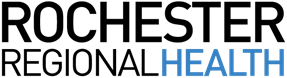 Research ProposalVersion Date:  Formatting GuidelinesSubmit protocol in Microsoft Word. Do not submit a PDF file.Include Human Subject Protection training certificates for all members involved in the study.When revisions are submitted do not delete the comments. When revisions are submitted, assign a new version date to the research proposal.Text boxes in this form do not accommodate bullet points. If using bullet points, place each bullet point in a separate text box. Text boxes do not accommodate separate paragraphs or hard returns. One paragraph regardless of length will be accepted for each area. Contact Renee Capizzi, IRB Administrator with any questions: renee.capizzi@rochesterregional.org
Research Proposal Title:  Research Proposal Title:  Principal Investigator and CredentialsPrincipal Investigator and CredentialsCo-PI and CredentialsCo-PI and CredentialsCo-PI and CredentialsSub-PI and CredentialsSub-PI and CredentialsSub-PI and CredentialsSub-PI and CredentialsResearch CoordinatorResearch CoordinatorOther:Other:Introduction
Provide a description of the scientific background. Identify the research problem and significance of studying the problem with a description of the rationale and relevance of the problem. Include a brief review of the literature. Statement of purpose and objectivesInclude the purpose, objectives, or study aims.Research method and design (quantitative) or tradition (qualitative)Discuss the research method and design or tradition (e.g., phenomenology, grounded theory, ethnography) that will be used. OutcomesClearly define primary and secondary outcome measures. Sample SizeState the sample size and describe how the sample size was calculated. Fair subject selection – Recruitment of participantsDescription of the population from which participants will be recruited, including details concerning location, recruitment strategies, age groups, gender, ethnicity and whether participants will be recruited from vulnerable groups. Please remember that all recruitment materials must be approved by the Office of Human Research Protection.Not applicableBlindingDescribe whether or not participants, those administering the intervention, and those assessing the outcomes will be blinded to group assignment. When relevant, how the success of blinding will be evaluatedNot applicableRandomizationDetail who will generate the sequence. Detail who will enroll and assign participants to their group. Describe the methods used to generate the random sequence, include any details of any restrictions.Not applicableRisks to participants
Describe any risks to participate in study including potential disclosure of private health information (PHI)Not applicableFees 
Describe who will be responsible for paying tests (labs, blood tests, diagnostic tests) or other fees (labor, medications). Not applicableHow are costs being covered?Not applicableParticipant Payment
Description of compensation for participants to participate in the studyNot applicablePlan to maintain confidentiality of participants and/or data
Description of where recruitment will take place. Description of how data will be stored. Details of who will have access to the data.Trial Monitoring Plan
Description and justification of a formal trial monitoring (safety and efficacy plan) including stopping guidelines for the trial and how they were chosen.Not applicableCommunication of Protocol changes and Trial Monitoring
Details concerning the methods and timing of reporting protocol changes and trial monitoring results to the Rochester Regional Health Institutional Review BoardNot applicableStatistical Methods
Describe the statistical method that will be used to analyze the data. Not applicableStatistical AnalysisDetail who will be conducting the statistical analysis and describe their expertise with statistical analysis. Not applicableQualitative TraditionDescribe the qualitative tradition that will be used to analyze the data. Not applicable Qualitative AnalysisDetail who will be conducting the qualitative analysis and describe their expertise with qualitative analysis. Not applicablePublic Dissemination of Trial Results
Describe plans for dissemination of results.Data Use Agreement
If data are being sent outside of Rochester Regional Health, there must be a data use agreement in place which must be approved by the Office for Sponsored Research. Has the Office for Sponsored Research reviewed and approved the data use agreement?YesNot applicableReference List
Include at least three current references to support the study. Use each field for one reference.